SILUETY MĚST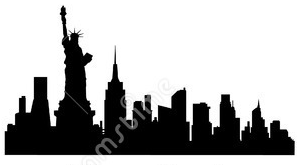 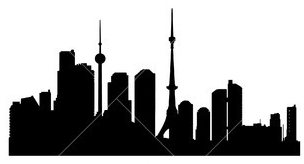 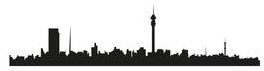 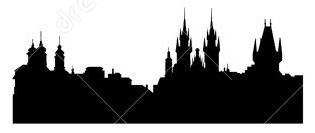 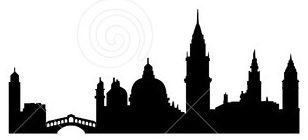 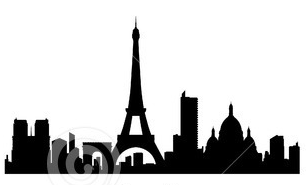 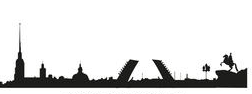 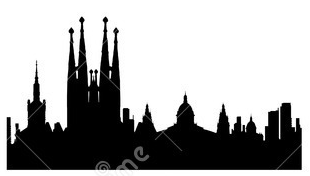 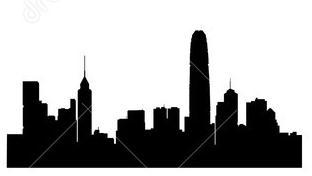 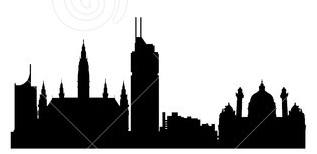 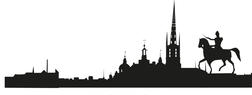 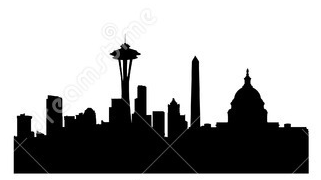 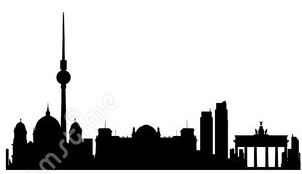 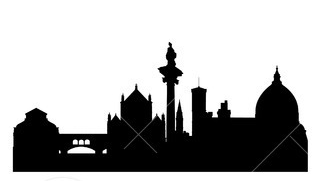 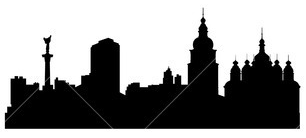 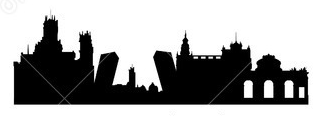 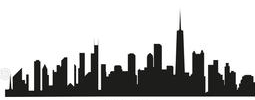 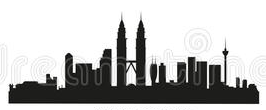 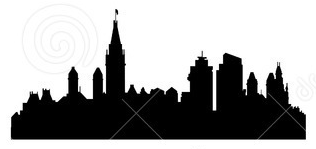 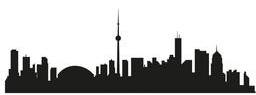 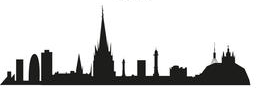 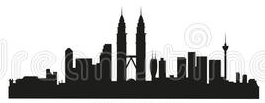 Ahoj,jistě rádi cestujete a jistě by nebyl problém podle fotografií mnohá z nich poznat, ale potřebuji šetřit barevnými náplněmi a tak z těch krásných měst Vám posílám jen černé siluety čehosi, co Vám známá města snad připomenou.No a jsme u kořene věci. Níže Vám nabízím názvy měst, které správně přiřaďte k výše publikovaným obrázkům. Jen pozor, názvů měst je o něco více než obrázků … hmmm, že by chyba? Ne, jen úmysl. Z toho plyne, že mezi názvy jsou i města, která zde nemají svou siluetu.A jaká jsou pravidla? Dnes nehrajeme tolik načas jako na správnost odpovědí. Za každé správně pojmenované město, získáváte bod. Vyhrává ten z Vás, kdo získá nejvíce bodů. V případě rovnosti bodů pak rozhodne, v jakém pořadí Vaše odpovědi došly, tzn. rychlejší vyhrává.  Níže jsem pro Vás připravil tabulku a pošlete mi ji vyplňenou. … tak dotoho, KarelměstoČíslo obrázkuměstoČíslo obrázkuBerlínMoskvaAmstrdamNew YorkAstanaPařížBangkokPekingBarcelonaPetrohradBenátkyPchjongjangDubajPrahaFlorencieŘímHongkongShangaiChicagoStockholmJohannesburgSydneyKuala LumpurTokyoKyjevTorontoLisabonVaršavaLondýnVídeňMadridWoshington